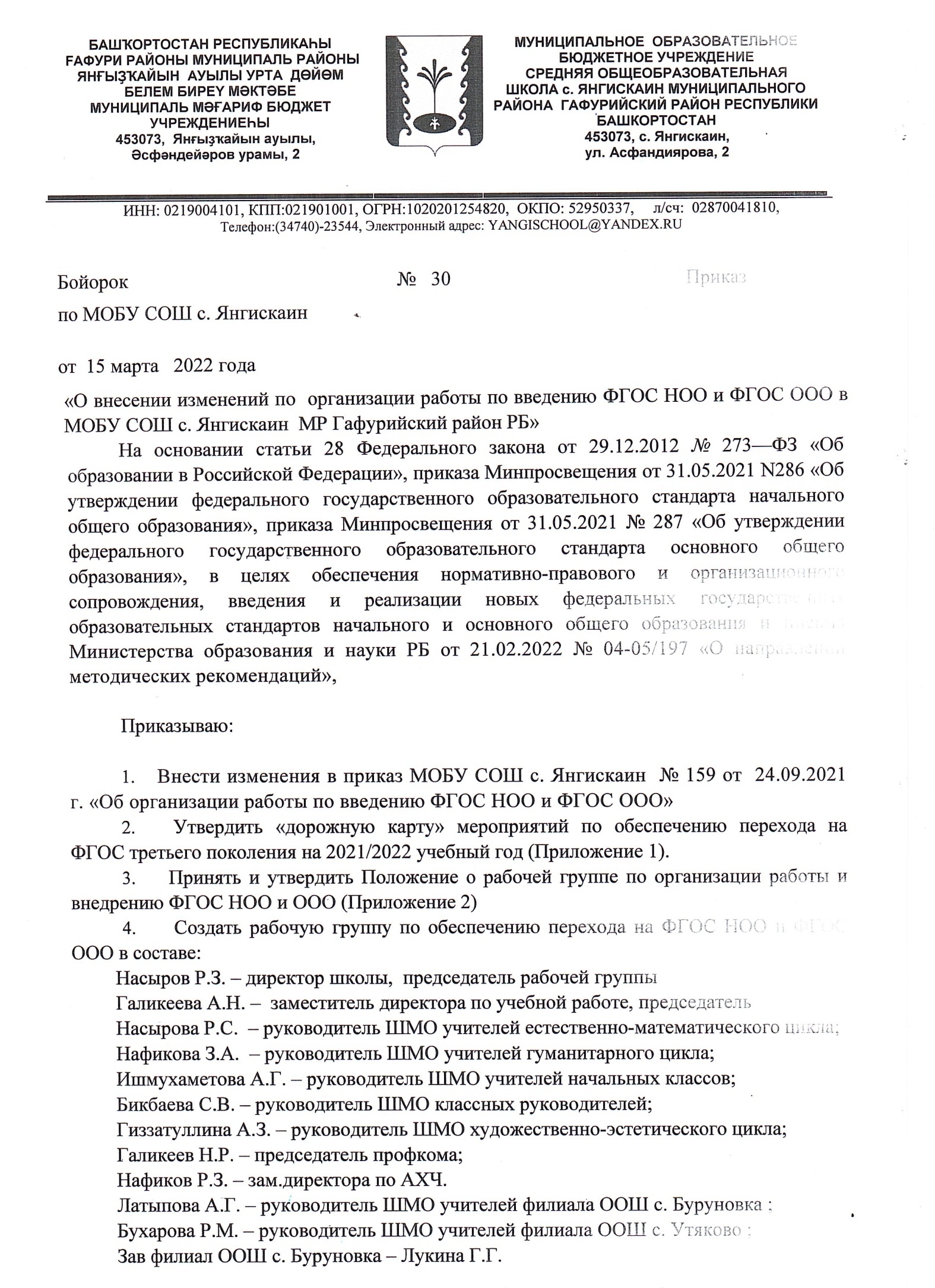 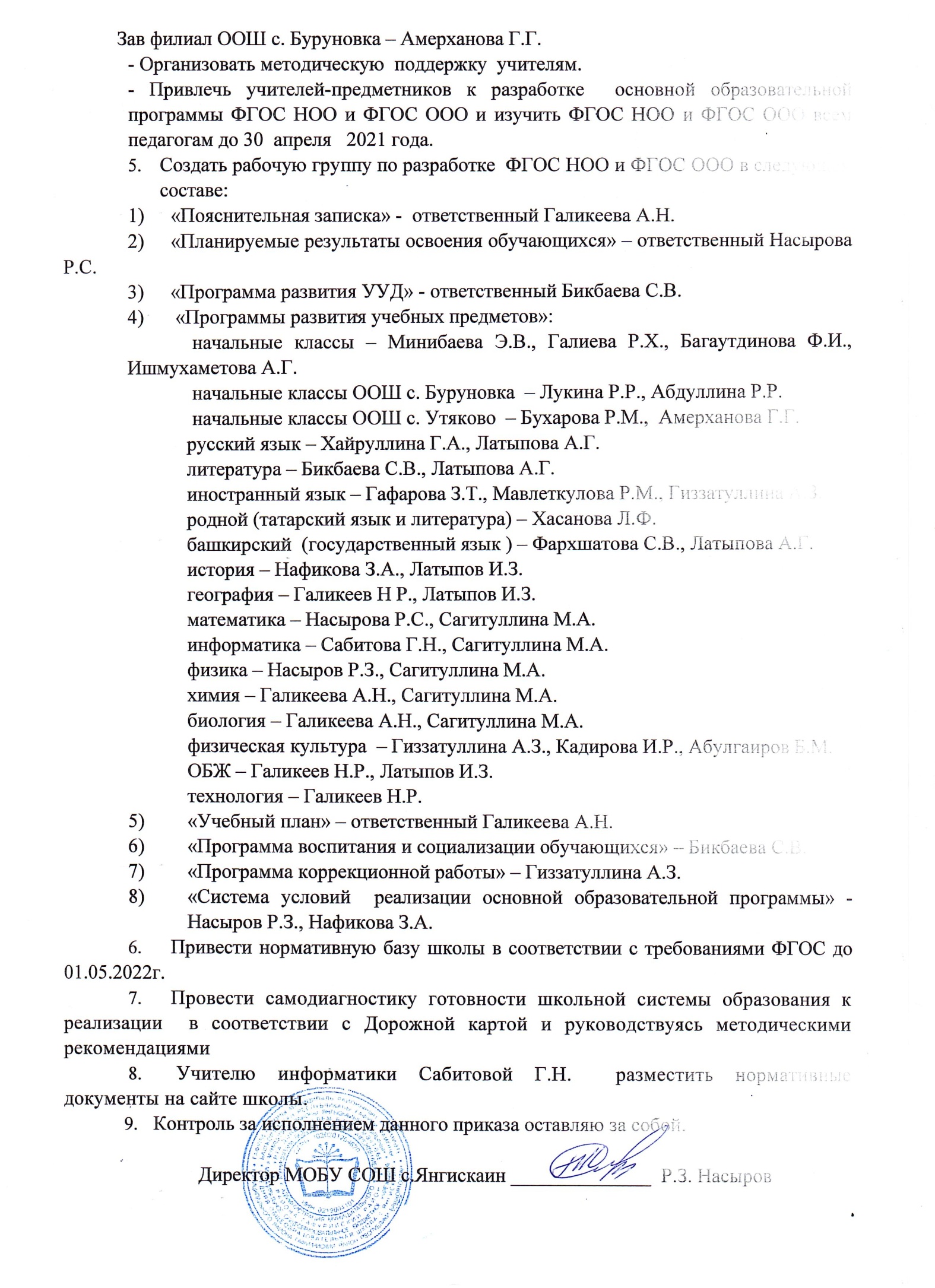 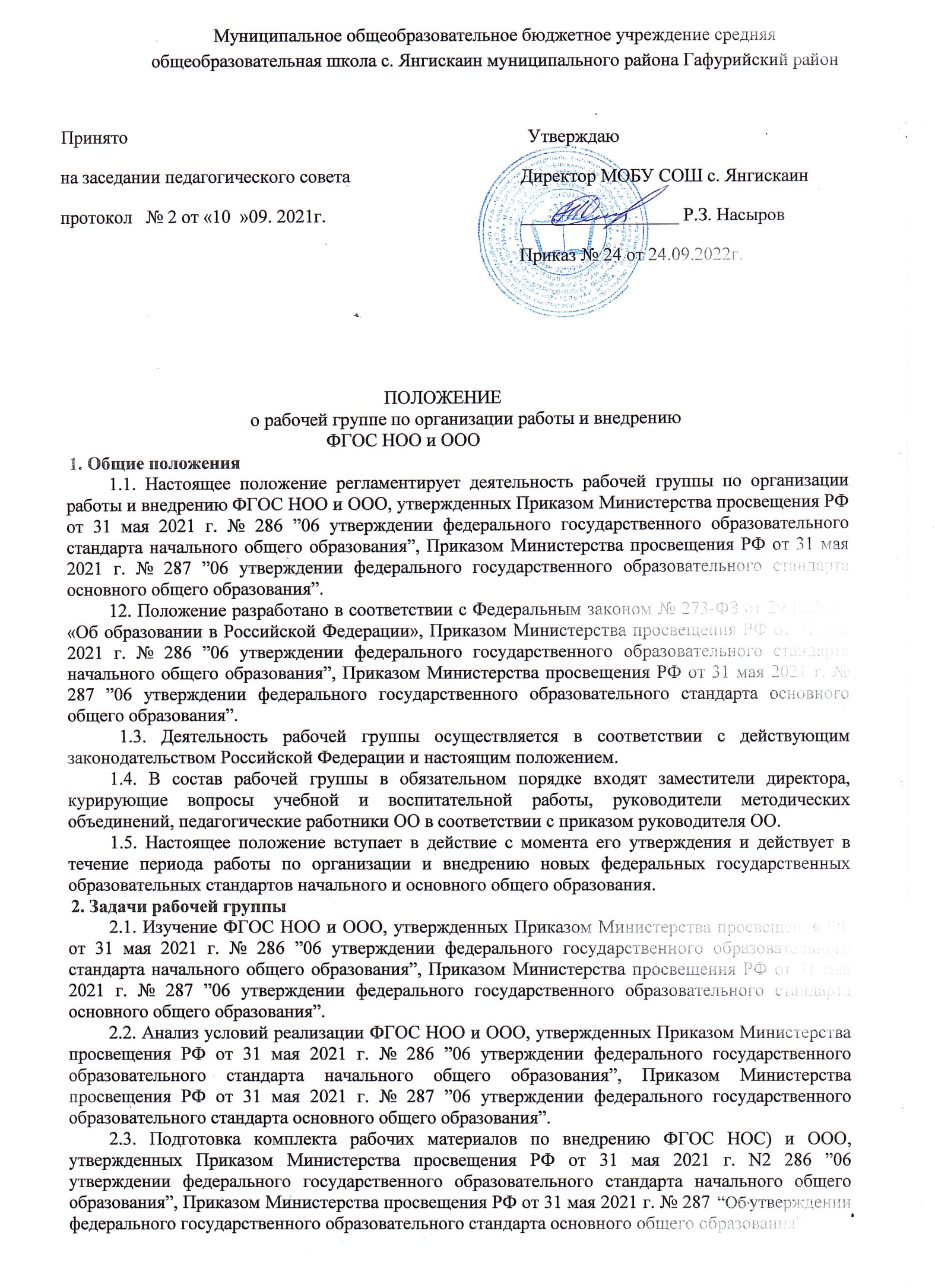 2.4. Реализация плана по организации работы и внедрению новых федеральных государственных образовательных стандартов, утвержденного приказом директора ОО.З. Права и ответственность рабочей группыЗ. 1. Рабочая группа имеет право:- осуществлять работу по плану, утвержденному директором ОО, вносить в него необходимые дополнения и изменения; запрашивать у педработников ОО необходимую для анализа воспитательно-образовательного процесса информацию; - при необходимости приглашать на заседание рабочей группы всех участников образовательного процесса.3.2. Рабочая группа несет ответственность:1.за выполнение плана работы по организации и внедрению новых федеральных государственных образовательных стандартов в срок, установленный директором ОО; 2 .разработку в полном объеме документации к ФГОС НОО и ООО, утвержденных Приказом Министерства просвещения РФ от 31 мая 2021 г. № 286 ”0б утверждении федерального государственного образовательного стандарта начального общего образования”, Приказом Министерства просвещения РФ от 31 мая 2021 г. № 287 Об утверждении федерального государственного образовательного стандарта основного общего образования'  соблюдение соответствия разрабатываемых документов требованиям ФГОС НОО и ООО, утвержденных Приказом Министерства просвещения РФ от 31 мая 2021 г. № 286 ”06 утверждении федерального государственного образовательного стандарта начального общего образования”, Приказом Министерства просвещения РФ от 31 мая 2021 г. № 287 ”06 утверждении федерального государственного образовательного стандарта основного общего образования“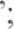 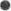 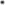 4. Организация деятельности рабочей группы4.1. Руководитель и члены рабочей группы утверждаются приказом директора на период работы.4.2. Рабочая группа проводит оперативные совещания по мере необходимости, но не реже 1 раза в четверть.4.3. Деятельность рабочей группы осуществляется по плану, принятому на первом заседании рабочей группы и утвержденному руководителем рабочей группы.4.4. Готовые проекты организационных документов рассматриваются на заседании Педагогического совета ОО.4.5. Одобренные на заседании Педагогического совета ОО проекты выкладываются для ознакомления общественности на сайт ОО.4.6. Общественность вправе направить замечания и предложения по проектам документации в течение 10 календарных дней с момента вкладки на сайте ОО.4.7. Рабочая группа рассматривает полученные замечания и предложения (при наличии) и корректирует при необходимости проекты организационных документов.4.8. Окончательные версии проектов рассматриваются на заседании Педагогического совета ОО.4.9. Контроль за деятельностью рабочей группы осуществляет руководитель рабочей группы.ДелопроизводствоЗаседания рабочей группы оформляются протоколом.Протоколы составляет выбранный на заседании член рабочей группы и подписывают все члены рабочей группы, присутствовавшие на заседании.МОБУ СОШ с.Янгискаин  муниципального района Гафурийский район Республики БашкортостанС приказом ознакомлен(а): Насыров Р.З. ________________Насырова Р.С.  ______________Гафарова З.Т. _______________Бикбаева С.В. ______________Хайруллина Г.А.____________Нафиков Р.З.______________Кадирова И.Р. ______________Ишмухаметова А.Г. _________Галиева Р.Х. _______________Багаутдинова Ф.М. __________Хасанова Л.Ф. ______________Гиззатуллина А.З. __________Минибаева Э.В. _____________Нафикова З.А. ______________Галикеева А.Н. _____________Галикеев Н.Р. ______________Фархшатова С.З. ____________Сабитова Г.Н. ______________Абулгаиров Б.М. ____________Амерханова Г.Г._____________Бухарова Р.М. ______________Лукина Р.Р.________________Абдуллина Р.Р. ____________Сагитуллина М.А. _________Латыпова А.Г. ____________Латыпов И.З. _____________Мавлеткулова Р.М.__________Дорожная карта мероприятий по обеспечению перехода на новые ФГОС НОО, ФГОС ООО на 2021–2027 годы